ул. Обухова, 14, г.Зверево Ростовской области, 346311, 8 (863) 55-6-00-49, Е-mail: sysadadminz@zverevo.donpac.ruПОСТАНОВЛЕНИЕ«19» апреля 2013 г.                                                                               № 139/1г. ЗверевоВ соответствии со статьями 22, 27 Федерального закона от 12.06.2002 года № 67-ФЗ «Об основных гарантиях избирательных прав и права на участие в референдуме граждан Российской Федерации», постановлением Территориальной избирательной комиссии города Зверево Ростовской области от 15.01.2013 года № 136/2  «Об утверждении количественного состава участковых избирательных комиссий избирательных участков № 631 - № 642, рассмотрев предложение Рабочей группы Территориальной избирательной комиссии города Зверево Ростовской области по кандидатурам для назначения в состав участковой избирательной комиссии избирательного участка, участка референдума   № 631 города Зверево Ростовской областиТерриториальная избирательная комиссияПОСТАНОВЛЯЕТ:1.  Сформировать участковую избирательную комиссию избирательного участка, участка референдума № 631 города Зверево Ростовской области в количестве 9 членов с правом решающего голоса, назначив в ее состав:Аликину Ларису Владимировну, 27 июля 1980 года рождения, образование высшее профессиональное, МУ «Централизованная бухгалтерия учреждений культуры города Зверево», главный бухгалтер, выдвинута Ростовским региональным отделением Всероссийской общественной организации «МОЛОДАЯ ГВАРДИЯ ЕДИНОЙ РОССИИ»;Бартеневу Тамару Борисовну, 11 февраля 1961 года рождения, образование среднее профессиональное, МАУ «МФЦ» г. Зверево, ведущий специалист, выдвинута собранием избирателей по месту жительства;Гончарову Валентину Ивановну, 16 февраля 1956 года рождения, образование начальное профессиональное, пенсионер, выдвинута Зверевской Городской Думой;Делимарского Сергея Алексеевича, 17 апреля 1963 года рождения, образование начальное профессиональное, МБУЗ «ЦГБ» г. Зверево, сторож, выдвинут Ростовским региональным отделением Политической партии «ЛИБЕРАЛЬНО-ДЕМОКРАТИЧЕСКАЯ ПАРТИЯ РОССИИ (ЛДПР)»;Карпенко Ольгу Михайловну, 24 июля 1956 года рождения, образование среднее профессиональное, МАУ «МФЦ» г. Зверево, ведущий специалист, выдвинута собранием избирателей по месту работы;Ковнеристову Людмилу Александровну, 06 ноября 1955 года рождения, образование среднее профессиональное, пенсионер, выдвинута Ростовским региональным отделением Политической партии «СПРАВЕДЛИВАЯ РОССИЯ»;Мухину Надежду Павловну, 23 ноября 1960 года рождения, образование среднее профессиональное, временно не работает, выдвинута Зверевским местным отделением Политической партии «КОММУНИСТИЧЕСКАЯ ПАРТИЯ РОССИЙСКОЙ ФЕДЕРАЦИИ»;Овчар Наталью Викторовну,  14 декабря 1959 года рождения, образование высшее профессиональное, МБОУ ДОД ДЮСШ «Олимпик», директор, муниципальный служащий, выдвинута Зверевским местным отделением Всероссийской Политической партии «ЕДИНАЯ РОССИЯ»;Притыкину Валентину Дмитриевну, 17 января 1960 года рождения, образование высшее профессиональное, МБОУ СОШ  № 5 г. Зверево, учитель математики, выдвинута Общественной Организацией «Зверевский Казачий Круг».2. Направить настоящее постановление для опубликования в МУП «Редакция «Нашей газеты», разместить на сайте Территориальной избирательной комиссии города Зверево.3. Контроль за исполнением настоящего постановления возложить на председателя С.В. Мироненко.          Председатель комиссии			          С. В. Мироненко            Секретарь комиссии			          Ю.В. Ганинаул. Обухова, 14, г.Зверево Ростовской области, 346311, 8 (863) 55-6-00-49, Е-mail: sysadadminz@zverevo.donpac.ruПОСТАНОВЛЕНИЕ«19» апреля 2013 г.                                                                               № 139/2г. ЗверевоВ соответствии со статьями 22, 27 Федерального закона от 12.06.2002 года № 67-ФЗ «Об основных гарантиях избирательных прав и права на участие в референдуме граждан Российской Федерации», постановлением Территориальной избирательной комиссии города Зверево Ростовской области от 15.01.2013 года № 136/2  «Об утверждении количественного состава участковых избирательных комиссий избирательных участков № 631 - № 642, рассмотрев предложение Рабочей группы Территориальной избирательной комиссии города Зверево Ростовской области по кандидатурам для назначения в состав участковой избирательной комиссии избирательного участка, участка референдума   № 632 города Зверево Ростовской областиТерриториальная избирательная комиссияПОСТАНОВЛЯЕТ:1. Сформировать участковую избирательную комиссию избирательного участка, участка референдума № 632 города Зверево Ростовской области в количестве 9 членов с правом решающего голоса, назначив в ее состав:Абраменко Надежду Никифоровну, 29 октября 1956 года рождения, образование высшее профессиональное, пенсионер, выдвинута Зверевским местным отделением Политической партии «КОММУНИСТИЧЕСКАЯ ПАРТИЯ РОССИЙСКОЙ ФЕДЕРАЦИИ»;Артеменко Людмилу Ильиничну, 26 февраля 1953 года рождения, образование среднее профессиональное, пенсионер, выдвинута Ростовским региональным отделением Политической партии «СПРАВЕДЛИВАЯ РОССИЯ»;Бараеву Наталью Владимировну, 10 ноября 1957 года рождения, образование среднее профессиональное, МУП «Забота», завхоз, выдвинута Зверевской Городской Думой;Вафину Татьяну Анатольевну,  27 марта 1961 года рождения, образование среднее, МУП «Забота», учетчик, выдвинута Зверевским местным отделением Всероссийской Политической партии «ЕДИНАЯ РОССИЯ»;Гнилорыбову Татьяну Владимировну,  29 ноября 1983 года рождения, образование высшее профессиональное, МУП «Забота», бухгалтер, выдвинута Ростовской областной молодежной общественной организацией «Донской союз молодежи»;Иванову Оксану Владимировну, 07 ноября 1969 года рождения, образование среднее профессиональное, ОАО «Донская Водная Компания», оператор хлораторных установок, выдвинута Ростовским региональным отделением Политической партии «ЛИБЕРАЛЬНО-ДЕМОКРАТИЧЕСКАЯ ПАРТИЯ РОССИИ (ЛДПР)»;Перегримову Нину Игнатьевну, 20 января 1959 года рождения, образование среднее профессиональное, МУП «Забота», директор, выдвинута собранием избирателей по месту жительства;Рубцову Ирину Валентиновну, 04 июля 1965 года рождения, образование высшее профессиональное, МУП «Забота», главный бухгалтер, выдвинута Местным отделением Общественной организации «Союз женщин России» города Зверево;Рубцову Лидию Павловну, 14 февраля 1990 года рождения, образование высшее профессиональное, МУП «Забота», инспектор по кадрам, выдвинута Ростовским региональным отделением Всероссийской общественной организации «МОЛОДАЯ ГВАРДИЯ ЕДИНОЙ РОССИИ».2. Направить настоящее постановление для опубликования в МУП «Редакция «Нашей газеты», разместить на сайте Территориальной избирательной комиссии города Зверево.3. Контроль за исполнением настоящего постановления возложить на председателя С.В. Мироненко.          Председатель комиссии			          С. В. Мироненко            Секретарь комиссии			          Ю.В. Ганинаул. Обухова, 14, г.Зверево Ростовской области, 346311, 8 (863) 55-6-00-49, Е-mail: sysadadminz@zverevo.donpac.ruПОСТАНОВЛЕНИЕ«19» апреля 2013 г.                                                                               № 139/3г. ЗверевоВ соответствии со статьями 22, 27 Федерального закона от 12.06.2002 года № 67-ФЗ «Об основных гарантиях избирательных прав и права на участие в референдуме граждан Российской Федерации», постановлением Территориальной избирательной комиссии города Зверево Ростовской области от 15.01.2013 года № 136/2  «Об утверждении количественного состава участковых избирательных комиссий избирательных участков № 631 - № 642, рассмотрев предложение Рабочей группы Территориальной избирательной комиссии города Зверево Ростовской области по кандидатурам для назначения в состав участковой избирательной комиссии избирательного участка, участка референдума   № 633 города Зверево Ростовской областиТерриториальная избирательная комиссияПОСТАНОВЛЯЕТ:1. Сформировать участковую избирательную комиссию избирательного участка, участка референдума № 633 города Зверево Ростовской области в количестве 9 членов с правом решающего голоса, назначив в ее состав:Бадяеву Оксану Николаевну, 29 августа 1982 года рождения, образование высшее профессиональное юридическое, МБУ «Центр услуг, предоставляемых образовательным учреждениям города Зверево», ведущий юрисконсульт, выдвинута Ростовским региональным отделением Политической партии «СПРАВЕДЛИВАЯ РОССИЯ»;Выглазову Ирину Яновну, 26 ноября 1963 года рождения, образование высшее профессиональное, ОАО «ТНК Юг Менеджмент», старшая смены, выдвинута Местным отделением Общественной организации «Союз женщин России» города Зверево;Иванова Игоря Анатольевича, 07 июля 1964 года рождения, образование среднее профессиональное, ОАО «Донская Водная Компания», начальник участка, выдвинут Ростовским региональным отделением Политической партии «ЛИБЕРАЛЬНО-ДЕМОКРАТИЧЕСКАЯ ПАРТИЯ РОССИИ (ЛДПР)»;Лебедеву Елену Владимировну, 01 января 1975 года рождения, образование среднее профессиональное, ФГУП УФПС «Почта России», начальник отделения, выдвинута Зверевским местным отделением Политической партии «КОММУНИСТИЧЕСКАЯ ПАРТИЯ РОССИЙСКОЙ ФЕДЕРАЦИИ»;Масленникову Надежду Михайловну,  09 сентября 1960 года рождения, образование среднее профессиональное, временно не работает, выдвинута Зверевским местным отделением Всероссийской Политической партии «ЕДИНАЯ РОССИЯ»;Месерханову Елену Федоровну, 10 июля 1963 года рождения, образование среднее профессиональное, МУП «Жилищно-коммунальное хозяйство» г. Зверево, ведущий инженер, выдвинута собранием избирателей по месту работы;Пимачкову Ольгу Юрьевну, 04 февраля 1986 года рождения, образование среднее профессиональное юридическое, Зверевский район тепловых сетей филиала ОАО «Донэнерго»-«Тепловые сети», юрисконсульт, выдвинута Ростовским региональным отделением Всероссийской общественной организации «МОЛОДАЯ ГВАРДИЯ ЕДИНОЙ РОССИИ»;Ткачеву Раису Ивановну, 26 марта 1952 года рождения, образование среднее профессиональное, МУП «Жилищно-коммунальное хозяйство» г. Зверево, оператор по обслуживанию жилого фонда, выдвинута Ростовским региональным отделением общероссийской общественной организации «Всероссийской Совет местного самоуправления»;Федорук Людмилу Сергеевну, 27 ноября 1980 года рождения, образование высшее профессиональное, Зверевский филиал ОАО «Донская Водная Компания», инженер по охране окружающей среды, выдвинута Ростовской областной молодежной общественной организацией «Донской союз молодежи».2. Направить настоящее постановление для опубликования в МУП «Редакция «Нашей газеты», разместить на сайте Территориальной избирательной комиссии города Зверево.3. Контроль за исполнением настоящего постановления возложить на председателя С.В. Мироненко.          Председатель комиссии			          С. В. Мироненко            Секретарь комиссии			          Ю.В. Ганинаул. Обухова, 14, г.Зверево Ростовской области, 346311, 8 (863) 55-6-00-49, Е-mail: sysadadminz@zverevo.donpac.ruПОСТАНОВЛЕНИЕ«19» апреля 2013 г.                                                                               № 139/4г. ЗверевоВ соответствии со статьями 22, 27 Федерального закона от 12.06.2002 года № 67-ФЗ «Об основных гарантиях избирательных прав и права на участие в референдуме граждан Российской Федерации», постановлением Территориальной избирательной комиссии города Зверево Ростовской области от 15.01.2013 года № 136/2  «Об утверждении количественного состава участковых избирательных комиссий избирательных участков № 631 - № 642, рассмотрев предложение Рабочей группы Территориальной избирательной комиссии города Зверево Ростовской области по кандидатурам для назначения в состав участковой избирательной комиссии избирательного участка, участка референдума   № 634 города Зверево Ростовской областиТерриториальная избирательная комиссияПОСТАНОВЛЯЕТ:1. Сформировать участковую избирательную комиссию избирательного участка, участка референдума № 634 города Зверево Ростовской области в количестве 9 членов с правом решающего голоса, назначив в ее состав:Абросимову Валентину Юрьевну, 22 января 1965 года рождения, образование высшее профессиональное, ОАО «Шахтоуправление «Обуховская», заместитель председателя профсоюза, выдвинута Ростовским региональным отделением Политической партии «ЛИБЕРАЛЬНО-ДЕМОКРАТИЧЕСКАЯ ПАРТИЯ РОССИИ (ЛДПР)»;Авдееву Людмилу Викторовну, 10 ноября 1959 года рождения, образование высшее профессиональное, филиал ОАО «Донэнерго» ГМЭС Зверевский район электрических сетей, ведущий инженер ОПЭ, выдвинута Ростовским региональным отделением общероссийской общественной организации «Всероссийской Совет местного самоуправления»;Брагина Александра Алексеевича,  14 июня 1989 года рождения, образование среднее профессиональное, филиал ОАО «Донэнерго» ГМЭС Зверевский район электрических сетей, электромонтер, выдвинут Ростовской областной молодежной общественной организацией «Донской союз молодежи»;Дедогрюка Василия Ивановича, 28 октября 1960 года рождения, образование высшее профессиональное, филиал ОАО «Донэнерго» ГМЭС Зверевский район электрических сетей, главный инженер, выдвинут собранием избирателей по месту работы;Кирий Анну Борисовну,  29 июня 1971 года рождения, образование высшее профессиональное, МБОУ ДОД «Дом детского творчества», учитель-логопед, выдвинута Зверевским местным отделением Всероссийской Политической партии «ЕДИНАЯ РОССИЯ»;Красуля Людмилу Николаевну, 16 марта 1957 года рождения, образование высшее профессиональное, Зверевский район электрических сетей ОАО «Донэнерго», старший диспетчер, выдвинута Зверевской Городской Думой;Маврину Людмилу Владимировну, 07 марта 1955 года рождения, образование начальное профессиональное, пенсионер, выдвинута Зверевским местным отделением Политической партии «КОММУНИСТИЧЕСКАЯ ПАРТИЯ РОССИЙСКОЙ ФЕДЕРАЦИИ»;Мищенко Марину Владимировну, 09 апреля 1974 года рождения, образование высшее профессиональное, филиал ОАО «МРСК Юга» - «Ростовэнерго» - ПО «Западные электрические сети Ростовэнерго», электромонтер, выдвинута Ростовским региональным отделением Всероссийской общественной организации «МОЛОДАЯ ГВАРДИЯ ЕДИНОЙ РОССИИ»;Пузаткову Людмилу Семеновну, 27 октября 1953 года рождения, образование среднее профессиональное, пенсионер, выдвинута   Ростовским региональным отделением Политической партии «СПРАВЕДЛИВАЯ РОССИЯ».2. Направить настоящее постановление для опубликования в МУП «Редакция «Нашей газеты», разместить на сайте Территориальной избирательной комиссии города Зверево.3. Контроль за исполнением настоящего постановления возложить на председателя С.В. Мироненко.          Председатель комиссии			          С. В. Мироненко            Секретарь комиссии			          Ю.В. Ганинаул. Обухова, 14, г.Зверево Ростовской области, 346311, 8 (863) 55-6-00-49, Е-mail: sysadadminz@zverevo.donpac.ruПОСТАНОВЛЕНИЕ«19» апреля 2013 г.                                                                               № 139/5г. ЗверевоВ соответствии со статьями 22, 27 Федерального закона от 12.06.2002 года № 67-ФЗ «Об основных гарантиях избирательных прав и права на участие в референдуме граждан Российской Федерации», постановлением Территориальной избирательной комиссии города Зверево Ростовской области от 15.01.2013 года № 136/2  «Об утверждении количественного состава участковых избирательных комиссий избирательных участков № 631 - № 642, рассмотрев предложение Рабочей группы Территориальной избирательной комиссии города Зверево Ростовской области по кандидатурам для назначения в состав участковой избирательной комиссии избирательного участка, участка референдума   № 635 города Зверево Ростовской областиТерриториальная избирательная комиссияПОСТАНОВЛЯЕТ:1. Сформировать участковую избирательную комиссию избирательного участка, участка референдума № 635 города Зверево Ростовской области в количестве 15 членов с правом решающего голоса, назначив в ее состав:Антонову Светлану Михайловну, 10 апреля 1961 года рождения, образование среднее профессиональное, Управление Пенсионного Фонда России в г. Зверево, старший специалист, выдвинута Общественной Организацией «Зверевский Казачий Круг»;Бурдак Марину Владимировну, 22 ноября 1973 года рождения, образование высшее профессиональное, ООО «Управляющая жилищно-коммунальная компания», бухгалтер, выдвинута Ростовским  региональным отделением Всероссийской общественной организации «МОЛОДАЯ ГВАРДИЯ ЕДИНОЙ РОССИИ»;Забазнову Аллу Петровну, 27 августа 1956 года рождения, образование среднее профессиональное, пенсионер, выдвинута собранием избирателей по месту жительства;Кащенко Федора Валерьевича, 10 января 1992 года рождения, образование среднее, студент, выдвинут собранием избирателей по месту жительства;Климашевич Светлану Алексеевну, 25 апреля 1970 года рождения, образование высшее профессиональное, МБУЗ «Городская больница скорой медицинской помощи г. Ростова-на-Дону», медсестра кардиологического отделения, выдвинута Ростовским региональным отделением Политической партии «ЛИБЕРАЛЬНО-ДЕМОКРАТИЧЕСКАЯ ПАРТИЯ РОССИИ (ЛДПР)»;Лаврухину Марину Анатольевну, 12 апреля 1968 года рождения, образование высшее профессиональное, МУП «Жилищно-коммунальное хозяйство» г. Зверево, главный инженер, выдвинута собранием избирателей по месту работы;Мудрову Елену Владимировну, 21 июля 1970 года рождения, образование среднее профессиональное, филиал ОАО «МРСК Юга» - «Ростовэнерго» - ПО «Западные электрические сети Ростовэнерго», электромонтер по обслуживанию подстанций, выдвинута Ростовским региональным отделением общероссийской общественной организации «Всероссийской Совет местного самоуправления»;Панарину Елену Петровну, 05 ноября 1970 года рождения, образование среднее, ОАО «Донская Водная Компания», контролер водного хозяйства по работе с абонентами, выдвинута собранием избирателей по месту работы;Перминову Наталью Валерьевну,  01 апреля 1970 года рождения, образование среднее профессиональное, ОАО «ШУ «Обуховская», мастер участка, выдвинута Зверевским местным отделением Всероссийской Политической партии «ЕДИНАЯ РОССИЯ»;Плющ Василия Васильевича, 14 ноября 1961 года рождения, образование среднее, пенсионер, выдвинута Зверевским местным отделением Политической партии «КОММУНИСТИЧЕСКАЯ ПАРТИЯ РОССИЙСКОЙ ФЕДЕРАЦИИ»;Синицыну Ларису Валентиновну, 14 апреля 1953 года рождения, образование среднее профессиональное, пенсионер, выдвинута   Ростовским региональным отделением Политической партии «СПРАВЕДЛИВАЯ РОССИЯ»;Солощенко Галину Григорьевну, 06 апреля 1955 года рождения, образование среднее профессиональное, пенсионер, выдвинута Местным отделением Общественной организации «Союз женщин России» города Зверево;Тимощенко Марину Григорьевну, 21 марта 1977 года рождения, образование высшее профессиональное, МБУ «Центр услуг, предоставляемых образовательным учреждениям города Зверево», бухгалтер, выдвинута Ростовской областной молодежной общественной организацией «Донской союз молодежи»;Физикову Леру Евграфовну, 20 марта 1970 года рождения, образование высшее профессиональное, ООО «Управляющая жилищно-коммунальная компания», техник, выдвинута собранием избирателей по месту работы;Щеголькову Любовь Алексеевну, 07 июня 1952 года рождения, образование среднее профессиональное, пенсионер, выдвинута собранием избирателей по месту жительства.2. Направить настоящее постановление для опубликования в МУП «Редакция «Нашей газеты», разместить на сайте Территориальной избирательной комиссии города Зверево.3. Контроль за исполнением настоящего постановления возложить на председателя С.В. Мироненко.          Председатель комиссии			          С. В. Мироненко            Секретарь комиссии			          Ю.В. Ганинаул. Обухова, 14, г.Зверево Ростовской области, 346311, 8 (863) 55-6-00-49, Е-mail: sysadadminz@zverevo.donpac.ruПОСТАНОВЛЕНИЕ«19» апреля 2013 г.                                                                               № 139/6г. ЗверевоВ соответствии со статьями 22, 27 Федерального закона от 12.06.2002 года № 67-ФЗ «Об основных гарантиях избирательных прав и права на участие в референдуме граждан Российской Федерации», постановлением Территориальной избирательной комиссии города Зверево Ростовской области от 15.01.2013 года № 136/2  «Об утверждении количественного состава участковых избирательных комиссий избирательных участков № 631 - № 642, рассмотрев предложение Рабочей группы Территориальной избирательной комиссии города Зверево Ростовской области по кандидатурам для назначения в состав участковой избирательной комиссии избирательного участка, участка референдума   № 636 города Зверево Ростовской областиТерриториальная избирательная комиссияПОСТАНОВЛЯЕТ:1. Сформировать участковую избирательную комиссию избирательного участка, участка референдума № 636 города Зверево Ростовской области в количестве 9 членов с правом решающего голоса, назначив в ее состав:Аникину Веру Николаевну, 27 ноября 1953 года рождения, образование высшее профессиональное, ГБУ РО «Зверевская городская станция по борьбе с болезнями животных, исполняющий обязанности начальника, государственный служащий, выдвинута собранием избирателей по месту работы;Барышникову Ольгу Васильевну,  04 марта 1961 года рождения, образование высшее профессиональное, ГБУ РО «Зверевская городская станция по борьбе с болезнями животных, заведующая ЛВСЭ, выдвинута Зверевским местным отделением Всероссийской Политической партии «ЕДИНАЯ РОССИЯ»;Белоусову Татьяну Олеговну, 10 декабря 1976 года рождения, образование высшее профессиональное, ГБУ РО «Зверевская городская станция по борьбе с болезнями животных, главный ветеринарный врач, выдвинута Ростовским региональным отделением Всероссийской общественной организации «МОЛОДАЯ ГВАРДИЯ ЕДИНОЙ РОССИИ»;Велегурину Галину Анатольевну, 19 августа 1967 года рождения, образование среднее профессиональное, временно не работает, выдвинута собранием избирателей по месту жительства;Гильмутдинова Бориса Факильевича, 11 июня 1983 года рождения, образование высшее профессиональное, Зверевский судебный участок Красносулинский районный суд Ростовской обл.,  водитель, выдвинут Местным отделением Общественной организации «Союз женщин России» города Зверево;Колесникову Ольгу Леонидовну, 20 января 1967 года рождения, образование среднее профессиональное, ИП Антипова, продавец непродовольственных товаров, выдвинута Ростовским региональным отделением Политической партии «ЛИБЕРАЛЬНО-ДЕМОКРАТИЧЕСКАЯ ПАРТИЯ РОССИИ (ЛДПР)»;Михайлусову Марию Петровну, 29 января 1960 года рождения, образование среднее профессиональное, пенсионер, выдвинута Зверевским местным отделением Политической партии «КОММУНИСТИЧЕСКАЯ ПАРТИЯ РОССИЙСКОЙ ФЕДЕРАЦИИ»;Солодкину Татьяну Павловну, 01 января 1947 года рождения, образование среднее профессиональное, пенсионер, выдвинута Ростовским региональным отделением Политической партии «СПРАВЕДЛИВАЯ РОССИЯ»;Широких Ольгу Алексеевну, 25 июля 1958 года рождения, образование среднее профессиональное, ГБУ РО «Зверевская городская станция по борьбе с болезнями животных», лаборант, выдвинута Ростовским региональным отделением общероссийской общественной организации «Всероссийской Совет местного самоуправления».2. Направить настоящее постановление для опубликования в МУП «Редакция «Нашей газеты», разместить на сайте Территориальной избирательной комиссии города Зверево.3. Контроль за исполнением настоящего постановления возложить на председателя С.В. Мироненко.          Председатель комиссии			          С. В. Мироненко            Секретарь комиссии			          Ю.В. Ганинаул. Обухова, 14, г.Зверево Ростовской области, 346311, 8 (863) 55-6-00-49, Е-mail: sysadadminz@zverevo.donpac.ruПОСТАНОВЛЕНИЕ«19» апреля 2013 г.                                                                               № 139/7г. ЗверевоВ соответствии со статьями 22, 27 Федерального закона от 12.06.2002 года № 67-ФЗ «Об основных гарантиях избирательных прав и права на участие в референдуме граждан Российской Федерации», постановлением Территориальной избирательной комиссии города Зверево Ростовской области от 15.01.2013 года № 136/2  «Об утверждении количественного состава участковых избирательных комиссий избирательных участков № 631 - № 642, рассмотрев предложение Рабочей группы Территориальной избирательной комиссии города Зверево Ростовской области по кандидатурам для назначения в состав участковой избирательной комиссии избирательного участка, участка референдума   № 637 города Зверево Ростовской областиТерриториальная избирательная комиссияПОСТАНОВЛЯЕТ:1. Сформировать участковую избирательную комиссию избирательного участка, участка референдума № 637 города Зверево Ростовской области в количестве 9 членов с правом решающего голоса, назначив в ее состав:Бельскую Наталью Викторовну, 04 июля 1975 года рождения, образование высшее  профессиональное, ГКУ РО «Центр занятости населения», ведущий инспектор, выдвинута Ростовским региональным отделением общероссийской общественной организации «Всероссийской Совет местного самоуправления»;Бубенок Ольгу Ивановну, 01 июня 1964 года рождения, образование высшее профессиональное, ГКУ РО «Центр занятости населения», директор, выдвинута собранием избирателей по месту работы;Двуреченскую Любовь Петровну, 18 августа 1946 года рождения, образование высшее профессиональное, пенсионер, выдвинута   Ростовским региональным отделением Политической партии «СПРАВЕДЛИВАЯ РОССИЯ»;Каплоухову Викторию Андреевну, 20 апреля 1987 года рождения, образование высшее профессиональное, ГКУ РО «Центр занятости населения», инспектор, выдвинута собранием избирателей по месту жительства;Киселеву Наталию Александровну, 20 апреля 1975 года рождения, образование высшее профессиональное, ГКУ РО «Центр занятости населения», ведущий инспектор, выдвинута Ростовским региональным отделением Всероссийской общественной организации «МОЛОДАЯ ГВАРДИЯ ЕДИНОЙ РОССИИ»;Лебедеву Наталью Владимировну, 18 августа 1976 года рождения, образование среднее профессиональное, ФГУП «Почта России», заместитель начальника отделения, выдвинута Зверевским местным отделением Политической партии «КОММУНИСТИЧЕСКАЯ ПАРТИЯ РОССИЙСКОЙ ФЕДЕРАЦИИ»;Мельникову Марину Владимировну,  23 ноября 1977 года рождения, образование высшее профессиональное, ОАО «Донская Водная Компания» Зверевский филиал, начальник участка «Водоотведения», выдвинута Зверевским местным отделением Всероссийской Политической партии «ЕДИНАЯ РОССИЯ»;Сафарову Наталию Вячеславовну,  25 февраля 1980 года рождения, образование высшее профессиональное, ГКУ РО «Центр занятости населения», начальник отдела, выдвинута Ростовской областной молодежной общественной организацией «Донской союз молодежи»;Федорову Карину Николаевну, 10 ноября 1991 года рождения, образование среднее профессиональное, временно не работает, выдвинута Ростовским региональным отделением Политической партии «ЛИБЕРАЛЬНО-ДЕМОКРАТИЧЕСКАЯ ПАРТИЯ РОССИИ (ЛДПР)»;2. Направить настоящее постановление для опубликования в МУП «Редакция «Нашей газеты», разместить на сайте Территориальной избирательной комиссии города Зверево.3. Контроль за исполнением настоящего постановления возложить на председателя С.В. Мироненко.          Председатель комиссии			          С. В. Мироненко            Секретарь комиссии			          Ю.В. Ганинаул. Обухова, 14, г.Зверево Ростовской области, 346311, 8 (863) 55-6-00-49, Е-mail: sysadadminz@zverevo.donpac.ruПОСТАНОВЛЕНИЕ«19» апреля 2013 г.                                                                               № 139/8г. ЗверевоВ соответствии со статьями 22, 27 Федерального закона от 12.06.2002 года № 67-ФЗ «Об основных гарантиях избирательных прав и права на участие в референдуме граждан Российской Федерации», постановлением Территориальной избирательной комиссии города Зверево Ростовской области от 15.01.2013 года № 136/2  «Об утверждении количественного состава участковых избирательных комиссий избирательных участков № 631 - № 642, рассмотрев предложение Рабочей группы Территориальной избирательной комиссии города Зверево Ростовской области по кандидатурам для назначения в состав участковой избирательной комиссии избирательного участка, участка референдума   № 638 города Зверево Ростовской областиТерриториальная избирательная комиссияПОСТАНОВЛЯЕТ:1. Сформировать участковую избирательную комиссию избирательного участка, участка референдума № 638 города Зверево Ростовской области в количестве 16 членов с правом решающего голоса, назначив в ее состав:Бутко Наталью Алексеевну, 01 мая 1957 года рождения, образование среднее профессиональное, Зверевская городская Дума, бухгалтер, выдвинута Общественной Организацией «Зверевский Казачий Круг»;Дорошенко Татьяну Григорьевну, 27 октября 1961 года рождения, образование среднее, пенсионер, выдвинута   Ростовским региональным отделением Политической партии «СПРАВЕДЛИВАЯ РОССИЯ»;Иванову Марину Валерьевну,  01 мая 1970 года рождения, образование высшее профессиональное, МБОУ ДОД ДЮСШ «Олимпик», заместитель директора, выдвинута Зверевским местным отделением Всероссийской Политической партии «ЕДИНАЯ РОССИЯ»;Ивину Любовь Николаевну, 21 марта 1978 года рождения, образование высшее профессиональное, ГОУ НПО профтехучилище № 64, преподаватель русского языка и литературы, выдвинута Ростовской областной молодежной общественной организацией «Донской союз молодежи»;Кирьянову Татьяну Георгиевну, 12 января 1962 года рождения, образование среднее профессиональное, МБОУ ДОД «Дом детского творчества», заведующий хозяйством, выдвинута собранием избирателей по месту жительства;Краснову Светлану Николаевну, 05 июля 1973 года рождения, образование высшее профессиональное, Управление Пенсионного Фонда России в г. Зверево,  начальник отдела, выдвинута Местным отделением Общественной организации «Союз женщин России» города Зверево;Кулешову Ирину Владимировну, 20 октября 1971 года рождения, образование высшее профессиональное, ООО «СтройБытСервис», бухгалтер, выдвинута Ростовским региональным отделением общероссийской общественной организации «Всероссийской Совет местного самоуправления»;Ланге Веру Петровну, 26 октября 1973 года рождения, образование среднее профессиональное, ГОУ НПО профтехучилище № 64, мастер производственного обучения, выдвинута собранием избирателей по месту работы;Монахову Людмилу Павловну, 01 января 1952 года рождения, образование начальное профессиональное, пенсионер, выдвинута собранием избирателей по месту жительства;Новойдарскую Викторию Николаевну, 10 июня 1981 года рождения, образование высшее профессиональное, Администрация Красносулинского района, специалист 1-й категории сектора архитектуры, муниципальный служащий, выдвинута Зверевским местным отделением Политической партии «КОММУНИСТИЧЕСКАЯ ПАРТИЯ РОССИЙСКОЙ ФЕДЕРАЦИИ»;Овчарову Софью Сергеевну, 05 апреля 1981 года рождения, образование высшее профессиональное, Зверевский городской отдел судебных приставов, старший инспектор-делопроизводитель, выдвинута собранием избирателей по месту работы;Паксееву Наталью Робертовну, 11 мая 1971 года рождения, образование высшее профессиональное юридическое,        ООО «УЖКК» г. Зверево, и. о. директора, выдвинута собранием избирателей по месту жительства;Пшеничную Наталью Владимировну, 17 января 1968 года рождения, образование среднее профессиональное, МБУЗ «ЦГБ» г. Зверево, оператор ЭВМ, выдвинута собранием избирателей по месту работы;Токаревских Сергея Васильевича, 25 февраля 1963 года рождения, образование среднее, пенсионер, выдвинут Ростовским региональным отделением Политической партии «ЛИБЕРАЛЬНО-ДЕМОКРАТИЧЕСКАЯ ПАРТИЯ РОССИИ (ЛДПР)»;Харченко Наталью Владимировну, 27 февраля 1975 года рождения, образование высшее профессиональное, МБУЗ «ЦГБ» г. Зверево, биолог КДЛ, выдвинута собранием избирателей по месту жительства;Шаповалову Светлану Юрьевну, 30 сентября 1984 года рождения, образование высшее профессиональное, Зверевский филиал «Донская Водная Компания», ведущий бухгалтер, выдвинута Ростовским региональным отделением Всероссийской общественной организации «МОЛОДАЯ ГВАРДИЯ ЕДИНОЙ РОССИИ».2. Направить настоящее постановление для опубликования в МУП «Редакция «Нашей газеты», разместить на сайте Территориальной избирательной комиссии города Зверево.3. Контроль за исполнением настоящего постановления возложить на председателя С.В. Мироненко.          Председатель комиссии			          С. В. Мироненко            Секретарь комиссии			          Ю.В. Ганинаул. Обухова, 14, г.Зверево Ростовской области, 346311, 8 (863) 55-6-00-49, Е-mail: sysadadminz@zverevo.donpac.ruПОСТАНОВЛЕНИЕ«19» апреля 2013 г.                                                                               № 139/9г. ЗверевоВ соответствии со статьями 22, 27 Федерального закона от 12.06.2002 года № 67-ФЗ «Об основных гарантиях избирательных прав и права на участие в референдуме граждан Российской Федерации», постановлением Территориальной избирательной комиссии города Зверево Ростовской области от 15.01.2013 года № 136/2  «Об утверждении количественного состава участковых избирательных комиссий избирательных участков № 631 - № 642, рассмотрев предложение Рабочей группы Территориальной избирательной комиссии города Зверево Ростовской области по кандидатурам для назначения в состав участковой избирательной комиссии избирательного участка, участка референдума   № 639 города Зверево Ростовской областиТерриториальная избирательная комиссияПОСТАНОВЛЯЕТ:1. Сформировать участковую избирательную комиссию избирательного участка, участка референдума № 639 города Зверево Ростовской области в количестве 9 членов с правом решающего голоса, назначив в ее состав:Дорошенко Наталью Ивановну, 28 сентября 1970 года рождения, образование среднее профессиональное, МУК «Централизованная библиотечная система», заведующая административно-хозяйственным сектором, выдвинута Зверевской Городской Думой;Дудкину Веру Петровну, 07 сентября 1948 года рождения, образование среднее, МБУЗ «Центральная городская больница» г. Зверево, сестра-хозяйка, выдвинута Ростовским региональным отделением Политической партии «ЛИБЕРАЛЬНО-ДЕМОКРАТИЧЕСКАЯ ПАРТИЯ РОССИИ (ЛДПР)»;Зорину Наталью Владимировну, 18 января 1960 года рождения, образование среднее профессиональное, ОАО «Донская Водная Компания», контролер отдела по работе с клиентами, выдвинута   Ростовским региональным отделением Политической партии «СПРАВЕДЛИВАЯ РОССИЯ»;Кошелеву Елену Юрьевну,  15 апреля 1971 года рождения, образование высшее профессиональное, МУК ЦБС Центральная городская библиотека им. Шолохова, заведующий отделом обслуживания, выдвинута Зверевским местным отделением Всероссийской Политической партии «ЕДИНАЯ РОССИЯ»;Кригер Елену Анатольевну, 27 мая 1959 года рождения, образование среднее профессиональное, пенсионер, выдвинута Местным отделением Общественной организации «Союз женщин России» города Зверево;Кудряшову Наталью Сергеевну, 23 июля 1986 года рождения, образование среднее профессиональное, МУК «Централизованная библиотечная система», библиотекарь, выдвинута Ростовской областной молодежной общественной организацией «Донской союз молодежи»;Ушакову Елену Александровну, 29 марта 1972 года рождения, образование среднее профессиональное, ЗРТС филиала ОАО «Донэнерго» Тепловые сети, аппаратчик химводоочистки, выдвинута Ростовским региональным отделением общероссийской общественной организации «Всероссийской Совет местного самоуправления»;Шабалину Валентину Федоровну, 20 мая 1951 года рождения, образование среднее профессиональное, пенсионер, выдвинута Зверевским местным отделением Политической партии «КОММУНИСТИЧЕСКАЯ ПАРТИЯ РОССИЙСКОЙ ФЕДЕРАЦИИ»;Юрченко Наталию Николаевну, 25 апреля 1971 года рождения, образование среднее профессиональное, МБОУ СОШ № 5, заведующая библиотекой, выдвинута собранием избирателей по месту работы.2. Направить настоящее постановление для опубликования в МУП «Редакция «Нашей газеты», разместить на сайте Территориальной избирательной комиссии города Зверево.3. Контроль за исполнением настоящего постановления возложить на председателя С.В. Мироненко.          Председатель комиссии			          С. В. Мироненко            Секретарь комиссии			          Ю.В. Ганинаул. Обухова, 14, г.Зверево Ростовской области, 346311, 8 (863) 55-6-00-49, Е-mail: sysadadminz@zverevo.donpac.ruПОСТАНОВЛЕНИЕ«19» апреля 2013 г.                                                                               № 139/10г. ЗверевоВ соответствии со статьями 22, 27 Федерального закона от 12.06.2002 года № 67-ФЗ «Об основных гарантиях избирательных прав и права на участие в референдуме граждан Российской Федерации», постановлением Территориальной избирательной комиссии города Зверево Ростовской области от 15.01.2013 года № 136/2  «Об утверждении количественного состава участковых избирательных комиссий избирательных участков № 631 - № 642, рассмотрев предложение Рабочей группы Территориальной избирательной комиссии города Зверево Ростовской области по кандидатурам для назначения в состав участковой избирательной комиссии избирательного участка, участка референдума   № 640 города Зверево Ростовской областиТерриториальная избирательная комиссияПОСТАНОВЛЯЕТ:1. Сформировать участковую избирательную комиссию избирательного участка, участка референдума № 640 города Зверево Ростовской области в количестве 16 членов с правом решающего голоса, назначив в ее состав:Давыдову Надежду Сергеевну, 10 мая 1958 года рождения, образование среднее профессиональное, временно не работает, выдвинута   Ростовским региональным отделением Политической партии «СПРАВЕДЛИВАЯ РОССИЯ»;Емельянову Ольгу Эдуардовну, 05 февраля 1959 года рождения, образование высшее профессиональное, пенсионер, выдвинута собранием избирателей по месту жительства;Кателевскую Елену Васильевну, 14 августа 1978 года рождения, образование среднее профессиональное, МУП «Забота», курьер, выдвинута собранием избирателей по месту работы;Князеву Оксану Николаевну, 10 июня 1970 года рождения, образование среднее профессиональное, ОАО «Донская Водная Компания», технолог-лаборант, выдвинута собранием избирателей по месту работы;Котляр Ольгу Ивановну, 10 февраля 1982 года рождения, образование среднее профессиональное, безработная, выдвинута собранием избирателей по месту жительства;Матросову Ирину Витальевну, 24 сентября 1974 года рождения, образование высшее профессиональное, МУ ОЖКХ, специалист 1 категории по строительству и капитальному ремонту объектов ЖКХ и газификации, муниципальный служащий, выдвинута собранием избирателей по месту жительства;Мишину Надежду Николаевну, 28 июня 1985 года рождения, образование среднее профессиональное, ОАО «Донская Водная Компания» Зверевский филиал, ведущий специалист отдела кадров, выдвинута Ростовским региональным отделением общероссийской общественной организации «Всероссийской Совет местного самоуправления»;Орищенко Светлану Викторовну, 17 февраля 1964 года рождения, образование начальное профессиональное, временно не работает, выдвинута Ростовским региональным отделением Политической партии «ЛИБЕРАЛЬНО-ДЕМОКРАТИЧЕСКАЯ ПАРТИЯ РОССИИ (ЛДПР)»;Перевозчикову Ольгу Александровну, 02 января 1978 года рождения, образование высшее профессиональное, ОО «Зверевский Казачий Круг», начальник отдела кадров, выдвинута Общественной Организацией «Зверевский Казачий Круг»;Письменскую Елену Викторовну, 24 ноября 1965 года рождения, образование начальное профессиональное, Территориальный орган Федеральной службы государственной статистики по Ростовской обл., инспектор-делопроизводитель отдела статистики, выдвинута собранием избирателей по месту жительства;Подоляк Анну Александровну, 25 сентября 1977 года рождения, образование высшее профессиональное юридическое, МУ «ОИЗО» г. Зверево, специалист 1 категории по муниципальной собственности, муниципальный служащий, выдвинута Ростовскимо региональным отделением Всероссийской общественной организации «МОЛОДАЯ ГВАРДИЯ ЕДИНОЙ РОССИИ»;Растеряева Юрия Петровича, 08 декабря 1974 года рождения, образование высшее профессиональное, ОАО «Донская Водная Компания» Зверевский филиал, директор, выдвинут Зверевским местным отделением Всероссийской Политической партии «ЕДИНАЯ РОССИЯ»;Самодурова Игоря Николаевича, 30 мая 1978 года рождения, образование высшее профессиональное, Зверевский район тепловых сетей филиала ОАО «Донэнерго» ГРТС, инженер-химик, выдвинут Ростовской областной молодежной общественной организацией «Донской союз молодежи»;Чекмарева Николая Федоровича, 06 января 1959 года рождения, образование среднее, пенсионер, выдвинут Зверевским местным отделением Политической партии «КОММУНИСТИЧЕСКАЯ ПАРТИЯ РОССИЙСКОЙ ФЕДЕРАЦИИ»;Черкасову Тамару Александровну, 22 февраля 1954 года рождения, образование высшее профессиональное, пенсионер, выдвинута Зверевской Городской Думой;Чумаченко Татьяну Павловну, 09 сентября 1952 года рождения, образование высшее профессиональное, МБОУ Первомайская СОШ, учитель химии и географии, выдвинута Местным отделением Общественной организации «Союз женщин России» города Зверево.2. Направить настоящее постановление для опубликования в МУП «Редакция «Нашей газеты», разместить на сайте Территориальной избирательной комиссии города Зверево.3. Контроль за исполнением настоящего постановления возложить на председателя С.В. Мироненко.          Председатель комиссии			          С. В. Мироненко            Секретарь комиссии			          Ю.В. Ганинаул. Обухова, 14, г.Зверево Ростовской области, 346311, 8 (863) 55-6-00-49, Е-mail: sysadadminz@zverevo.donpac.ruПОСТАНОВЛЕНИЕ«19» апреля 2013 г.                                                                               № 139/11г. ЗверевоВ соответствии со статьями 22, 27 Федерального закона от 12.06.2002 года № 67-ФЗ «Об основных гарантиях избирательных прав и права на участие в референдуме граждан Российской Федерации», постановлением Территориальной избирательной комиссии города Зверево Ростовской области от 15.01.2013 года № 136/2  «Об утверждении количественного состава участковых избирательных комиссий избирательных участков № 631 - № 642, рассмотрев предложение Рабочей группы Территориальной избирательной комиссии города Зверево Ростовской области по кандидатурам для назначения в состав участковой избирательной комиссии избирательного участка, участка референдума   № 641 города Зверево Ростовской областиТерриториальная избирательная комиссияПОСТАНОВЛЯЕТ:1. Сформировать участковую избирательную комиссию избирательного участка, участка референдума № 641 города Зверево Ростовской области в количестве 11 членов с правом решающего голоса, назначив в ее состав:Аксентищеву Марину Анатольевну, 06 октября 1968 года рождения, образование среднее профессиональное, ГБУСОН РО «Зверевский детский дом-интернат для глубоко умственно отсталых детей», санитарка, выдвинута   Ростовским региональным отделением Политической партии «СПРАВЕДЛИВАЯ РОССИЯ»;Белянскую Татьяну Борисовну, 03 мая 1961 года рождения, образование среднее профессиональное, МБУ «Центр социального обслуживания граждан пожилого возраста и инвалидов» г. Зверево, инспектор по кадрам, выдвинута Ростовским региональным отделением общероссийской общественной организации «Всероссийской Совет местного самоуправления»;Бондареву Наталью Владимировну, 03 апреля 1969 года рождения, образование высшее профессиональное, временно не работает, выдвинута Местным отделением Общественной организации «Союз женщин России» города Зверево;Бутакову Софию Ахметзакиевну, 20 января 1956 года рождения, образование среднее профессиональное, МБУ «Центр социального обслуживания граждан пожилого возраста и инвалидов» г. Зверево, соцработник, выдвинута собранием избирателей по месту жительства;Дорошеву Ольгу Васильевну, 27 октября 1973 года рождения, образование среднее профессиональное, МБУ «Центр социального обслуживания граждан пожилого возраста и инвалидов» г. Зверево, соцработник, выдвинута Ростовским региональным отделением Всероссийской общественной организации «МОЛОДАЯ ГВАРДИЯ ЕДИНОЙ РОССИИ»;Карапетян Гульчачак Хамисовну, 01 октября 1972 года рождения, образование среднее профессиональное, МБУ «Центр социального обслуживания граждан пожилого возраста и инвалидов» г. Зверево, соцработник, выдвинута Ростовской областной молодежной общественной организацией «Донской союз молодежи»;Магдалинову Татьяну Владимировну, 02 марта 1962 года рождения, образование среднее профессиональное, МБУ «Центр социального обслуживания граждан пожилого возраста и инвалидов» г. Зверево, заведующая отделением, выдвинута собранием избирателей по месту работы;Мусенко Николая Владимировича, 15 ноября 1959 года рождения, образование среднее профессиональное, МОУ ДО «Зверевская детская школа искусств», преподаватель, выдвинут Зверевской Городской Думой;Сапрыкина Анатолия Григорьевича, 30 августа 1950 года рождения, образование среднее профессиональное, пенсионер, выдвинут Ростовским региональным отделением Политической партии «ЛИБЕРАЛЬНО-ДЕМОКРАТИЧЕСКАЯ ПАРТИЯ РОССИИ (ЛДПР)»;Торбину Елену Анатольевну, 04 июня 1975 года рождения, образование среднее профессиональное, временно не работает, выдвинута Зверевским местным отделением Политической партии «КОММУНИСТИЧЕСКАЯ ПАРТИЯ РОССИЙСКОЙ ФЕДЕРАЦИИ»;Шаренко Анну Анатольевну, 11 июля 1971 года рождения, образование высшее профессиональное, МБУ «Центр социального обслуживания граждан пожилого возраста и инвалидов» г. Зверево, экономист, выдвинута Зверевским местным отделением Всероссийской Политической партии «ЕДИНАЯ РОССИЯ».2. Направить настоящее постановление для опубликования в МУП «Редакция «Нашей газеты», разместить на сайте Территориальной избирательной комиссии города Зверево.3. Контроль за исполнением настоящего постановления возложить на председателя С.В. Мироненко.          Председатель комиссии			          С. В. Мироненко            Секретарь комиссии			          Ю.В. Ганинаул. Обухова, 14, г.Зверево Ростовской области, 346311, 8 (863) 55-6-00-49, Е-mail: sysadadminz@zverevo.donpac.ruПОСТАНОВЛЕНИЕ«19» апреля 2013 г.                                                                               № 139/12г. ЗверевоВ соответствии со статьями 22, 27 Федерального закона от 12.06.2002 года № 67-ФЗ «Об основных гарантиях избирательных прав и права на участие в референдуме граждан Российской Федерации», постановлением Территориальной избирательной комиссии города Зверево Ростовской области от 15.01.2013 года № 136/2  «Об утверждении количественного состава участковых избирательных комиссий избирательных участков № 631 - № 642, рассмотрев предложение Рабочей группы Территориальной избирательной комиссии города Зверево Ростовской области по кандидатурам для назначения в состав участковой избирательной комиссии избирательного участка, участка референдума   № 642 города Зверево Ростовской областиТерриториальная избирательная комиссияПОСТАНОВЛЯЕТ:1. Сформировать участковую избирательную комиссию избирательного участка, участка референдума № 642 города Зверево Ростовской области в количестве 11 членов с правом решающего голоса, назначив в ее состав:Алейникову Любовь Васильевну, 30 декабря 1957 года рождения, образование среднее профессиональное, Зверевский район тепловых сетей филиала ОАО «Донэнерго» - «Тепловые сети», инженер-эколог, выдвинута Ростовским региональным отделением общероссийской общественной организации «Всероссийской Совет местного самоуправления»;Бронникову Владиславу Игоревну, 09 мая 1982 года рождения, образование высшее профессиональное, МУП «Коммунальное хозяйство» г. Зверево, главный бухгалтер, выдвинута Общественной Организацией «Зверевский Казачий Круг»;Бурьянову Викторию Павловну, 27 декабря 1983 года рождения, образование среднее профессиональное, МУП «Коммунальное хозяйство» г. Зверево, экономист, выдвинута Местным отделением Общественной организации «Союз женщин России» города Зверево;Драгунцову Елену Ивановну, 27 ноября 1949 года рождения, образование среднее профессиональное, пенсионер, выдвинута Ростовским региональным отделением Политической партии «ЛИБЕРАЛЬНО-ДЕМОКРАТИЧЕСКАЯ ПАРТИЯ РОССИИ (ЛДПР)»;Иванову Елену Геннадьевну, 27 июля 1977 года рождения, образование высшее профессиональное, МБУ «Центр социального обслуживания граждан пожилого возраста и инвалидов» г. Зверево, заведующая отделением, выдвинута собранием избирателей по месту работы;Кириченко Надежду Васильевну, 07 января 1977 года рождения, образование среднее профессиональное, МБУ «Центр социального обслуживания граждан пожилого возраста и инвалидов» г. Зверево, соцработник, выдвинута Ростовским региональным отделением Всероссийской общественной организации «МОЛОДАЯ ГВАРДИЯ ЕДИНОЙ РОССИИ»;Коротаеву Людмилу Сергеевну, 24 ноября 1951 года рождения, образование среднее профессиональное, МБУ «Центр социального обслуживания граждан пожилого возраста и инвалидов» г. Зверево, соцработник, выдвинута Зверевской Городской Думой;Ляшенко Елену Михайловну, 30 июня 1978 года рождения, образование среднее, Зверевский район тепловых сетей филиала ОАО «Донэнерго» - «Тепловые сети», контролер по сбыту, выдвинута Ростовской областной молодежной общественной организацией «Донской союз молодежи»;Чекмареву Ритту Гунтисовну, 25 августа 1961 года рождения, образование среднее профессиональное, ОАО «Шахтоуправление «Обуховская», электрослесарь, выдвинута Зверевским местным отделением Политической партии «КОММУНИСТИЧЕСКАЯ ПАРТИЯ РОССИЙСКОЙ ФЕДЕРАЦИИ»;Чумакову Светлану Викторовну, 29 июня 1965 года рождения, образование высшее профессиональное, Зверевский район тепловых сетей филиала ОАО «Донэнерго» - «Тепловые сети», инженер, выдвинута Зверевским местным отделением Всероссийской Политической партии «ЕДИНАЯ РОССИЯ»;Шевченко Надежду Николаевну, 31 мая 1953 года рождения, образование среднее профессиональное, пенсионер, выдвинута   выдвинута Ростовским региональным отделением Политической партии «СПРАВЕДЛИВАЯ РОССИЯ»;2. Направить настоящее постановление для опубликования в МУП «Редакция «Нашей газеты», разместить на сайте Территориальной избирательной комиссии города Зверево.3. Контроль за исполнением настоящего постановления возложить на председателя С.В. Мироненко.          Председатель комиссии			          С. В. Мироненко            Секретарь комиссии			          Ю.В. Ганинаул. Обухова, 14, г.Зверево Ростовской области, 346311, 8 (863) 55-6-00-49, Е-mail: sysadadminz@zverevo.donpac.ruПОСТАНОВЛЕНИЕ«19» апреля 2013 г.                                                                               № 139/13г. ЗверевоВ соответствии с пунктом 7 статьи  28 Федерального закона от 12.06.2002 года № 67-ФЗ «Об основных гарантиях избирательных прав и права на участие в референдуме граждан Российской Федерации», рассмотрев предложение Рабочей группы ТИК по кандидатурам для назначения на должность председателей участковых избирательных комиссий избирательных участков, участков референдума № 631 - № 642 города Зверево Ростовской области, Территориальная избирательная комиссияПОСТАНОВЛЯЕТ:1. Назначить:- председателем участковой избирательной комиссии избирательного участка № 631 Карпенко Ольгу Михайловну, 24 июля 1956 года рождения, образование среднее профессиональное, МАУ «МФЦ» г. Зверево, ведущий специалист, выдвинута собранием избирателей по месту работы;- председателем участковой избирательной комиссии избирательного участка № 632 Перегримову Нину Игнатьевну, 20 января 1959 года рождения, образование среднее профессиональное, МУП «Забота», директор, выдвинута собранием избирателей по месту жительства;- председателем участковой избирательной комиссии избирательного участка № 633 Месерханову Елену Федоровну, 10 июля 1963 года рождения, образование среднее профессиональное, МУП «Жилищно-коммунальное хозяйство» г. Зверево, ведущий инженер, выдвинута собранием избирателей по месту работы;- председателем участковой избирательной комиссии избирательного участка № 634 Дедогрюка Василия Ивановича, 28 октября 1960 года рождения, образование высшее профессиональное, филиал ОАО «Донэнерго» ГМЭС Зверевский район электрических сетей, главный инженер, выдвинут собранием избирателей по месту работы;- председателем участковой избирательной комиссии избирательного участка № 635 Лаврухину Марину Анатольевну, 12 апреля 1968 года рождения, образование высшее профессиональное, МУП «Жилищно-коммунальное хозяйство» г. Зверево, главный инженер, выдвинута собранием избирателей по месту работы;- председателем участковой избирательной комиссии избирательного участка № 636 Аникину Веру Николаевну, 27 ноября 1953 года рождения, образование высшее профессиональное, ГБУ РО «Зверевская городская станция по борьбе с болезнями животных, исполняющий обязанности начальника, государственный служащий, выдвинута собранием избирателей по месту работы;- председателем участковой избирательной комиссии избирательного участка № 637 Бубенок Ольгу Ивановну, 01 июня 1964 года рождения, образование высшее профессиональное, ГКУ РО «Центр занятости населения», директор, выдвинута собранием избирателей по месту работы;- председателем участковой избирательной комиссии избирательного участка № 638 Паксееву Наталью Робертовну, 11 мая 1971 года рождения, образование высшее профессиональное юридическое, ООО «УЖКК» г. Зверево, и. о. директора, выдвинута собранием избирателей по месту жительства;- председателем участковой избирательной комиссии избирательного участка № 639 Шабалину Валентину Федоровну, 20 мая 1951 года рождения, образование среднее профессиональное, пенсионер, выдвинута Зверевским местным отделением Политической партии «КОММУНИСТИЧЕСКАЯ ПАРТИЯ РОССИЙСКОЙ ФЕДЕРАЦИИ»;- председателем участковой избирательной комиссии избирательного участка № 640 Князеву Оксану Николаевну, 10 июня 1970 года рождения, образование среднее профессиональное, ОАО «Донская Водная Компания», технолог-лаборант, выдвинута собранием избирателей по месту работы;- председателем участковой избирательной комиссии избирательного участка № 641 Магдалинову Татьяну Владимировну, 02 марта 1962 года рождения, образование среднее профессиональное, МБУ «Центр социального обслуживания граждан пожилого возраста и инвалидов» г. Зверево, заведующая отделением, выдвинута собранием избирателей по месту работы;- председателем участковой избирательной комиссии избирательного участка № 642 Иванову Елену Геннадьевну, 27 июля 1977 года рождения, образование высшее профессиональное, МБУ «Центр социального обслуживания граждан пожилого возраста и инвалидов» г. Зверево, заведующая отделением, выдвинута собранием избирателей по месту работы.2. Председателям участковых избирательных комиссий избирательных участков, участков референдума провести первое организационное заседание до 30 апреля 2013 года, выписки из протоколов организационных заседаний предоставить в ТИК г. Зверево не позднее 30 апреля 2013г.3. Направить настоящее постановление для опубликования в МУП «Редакция «Нашей газеты», разместить на сайте Территориальной избирательной комиссии города Зверево.4. Контроль за исполнением настоящего постановления возложить на председателя С.В. Мироненко.          Председатель комиссии			          С. В. Мироненко           Секретарь комиссии			          Ю.В. ГанинаТЕРРИТОРИАЛЬНАЯ   ИЗБИРАТЕЛЬНАЯ  КОМИССИЯг. ЗВЕРЕВО РОСТОВСКОЙ ОБЛАСТИТЕРРИТОРИАЛЬНАЯ   ИЗБИРАТЕЛЬНАЯ  КОМИССИЯг. ЗВЕРЕВО РОСТОВСКОЙ ОБЛАСТИТЕРРИТОРИАЛЬНАЯ   ИЗБИРАТЕЛЬНАЯ  КОМИССИЯг. ЗВЕРЕВО РОСТОВСКОЙ ОБЛАСТИТЕРРИТОРИАЛЬНАЯ   ИЗБИРАТЕЛЬНАЯ  КОМИССИЯг. ЗВЕРЕВО РОСТОВСКОЙ ОБЛАСТИТЕРРИТОРИАЛЬНАЯ   ИЗБИРАТЕЛЬНАЯ  КОМИССИЯг. ЗВЕРЕВО РОСТОВСКОЙ ОБЛАСТИТЕРРИТОРИАЛЬНАЯ   ИЗБИРАТЕЛЬНАЯ  КОМИССИЯг. ЗВЕРЕВО РОСТОВСКОЙ ОБЛАСТИТЕРРИТОРИАЛЬНАЯ   ИЗБИРАТЕЛЬНАЯ  КОМИССИЯг. ЗВЕРЕВО РОСТОВСКОЙ ОБЛАСТИТЕРРИТОРИАЛЬНАЯ   ИЗБИРАТЕЛЬНАЯ  КОМИССИЯг. ЗВЕРЕВО РОСТОВСКОЙ ОБЛАСТИТЕРРИТОРИАЛЬНАЯ   ИЗБИРАТЕЛЬНАЯ  КОМИССИЯг. ЗВЕРЕВО РОСТОВСКОЙ ОБЛАСТИТЕРРИТОРИАЛЬНАЯ   ИЗБИРАТЕЛЬНАЯ  КОМИССИЯг. ЗВЕРЕВО РОСТОВСКОЙ ОБЛАСТИТЕРРИТОРИАЛЬНАЯ   ИЗБИРАТЕЛЬНАЯ  КОМИССИЯг. ЗВЕРЕВО РОСТОВСКОЙ ОБЛАСТИТЕРРИТОРИАЛЬНАЯ   ИЗБИРАТЕЛЬНАЯ  КОМИССИЯг. ЗВЕРЕВО РОСТОВСКОЙ ОБЛАСТИТЕРРИТОРИАЛЬНАЯ   ИЗБИРАТЕЛЬНАЯ  КОМИССИЯг. ЗВЕРЕВО РОСТОВСКОЙ ОБЛАСТИ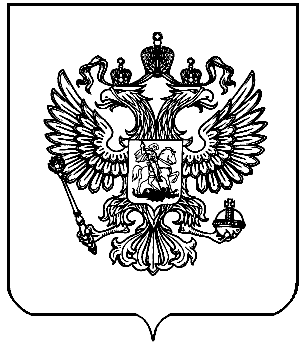 